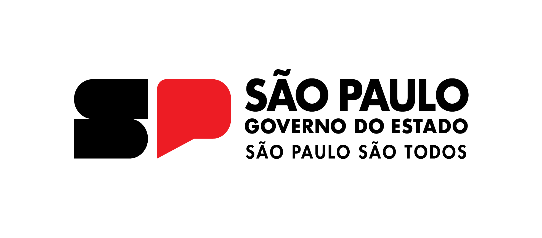 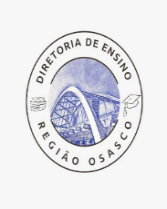 ANEXO IIPORTARIA DE AFASTAMENTOO Diretor do Centro de Recursos Humanos, da Diretoria de Ensino – Região de Osasco, da Secretaria da Educação, no uso da competência que lhe é conferida pelo artigo 37, inciso VII, alínea "a" do Decreto Nº 52.833, de 24 de março de 2008, com fundamento na Lei Complementar Federal nº 64 de 18 de maio de 1990, AFASTA o Sr.(a). (nome completo do servidor(a), RG (número), (cargo/função-atividade), do (Quadro), classificado na (Nome da Unidade), da Diretoria de Ensino Região de Osasco, a partir de 06/07/2024, para concorrer ao cargo eletivo de Vereança Municipal, à vista de seu requerimento, condicionado a entrega oportuna da Ata de Convenção do Partido e lista de candidatos aprovados.Osasco, ___, de __________________, de 2024 ________________________________________________(assinatura e carimbo do responsável pelo Órgão Subsetorial/Setorial)